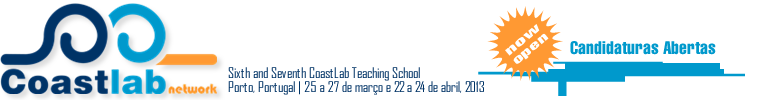 Identificação do participante/INFORMACIÓN del participante        Nome/Nombre:Instituição/Empresa:Morada/Dirección:Cidade/Población:C. Postal:                                                               País:E-mail:Telefone/Teléfono:Inscrição/Inscripción: 6th CoastLab (Sim/Não)              7th CoastLab (Sim/Não)Dados para a fatura/ DATOS PARA LA FACTURANome/Nombre:Morada/Dirección:Cidade/Población:C. Postal:País:NIF/VAT:Outras InformaçÕes/Información complementariaFormação/Formación:Área de Atividade/Área de Actividad:Motivação/Motivación: